Biuro Turystyki Zagranicznej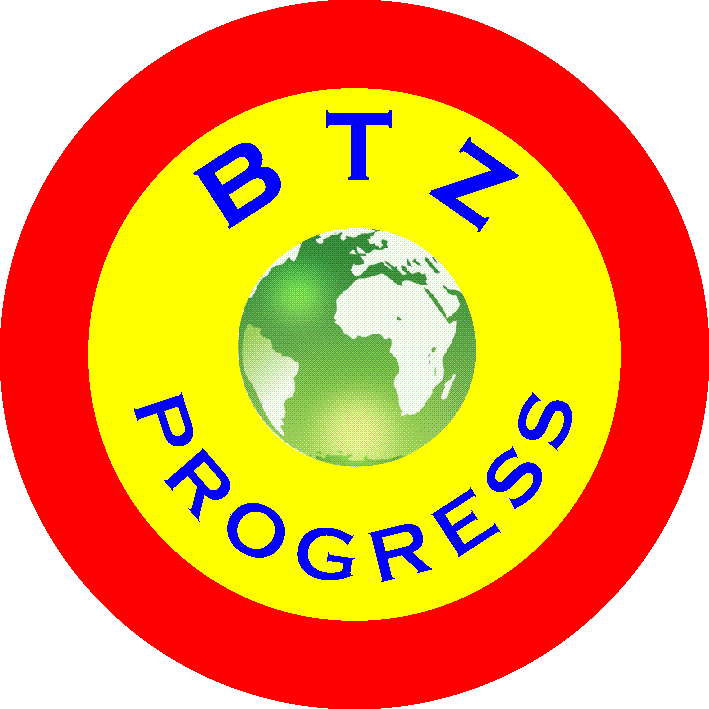 „PROGRESS”ul. Morelowa 14, 69-200 SulęcinPlanetarium w BerlinieCena: 79 zł (grupa min. 45 osób, w tym 4 opiekunów gratis)Cena: 119 zł (grupa min. 20 osób, w tym 2 opiekunów gratis)Wyjazd o godz. 8.00. Przyjazd do Berlina około godz. 11:00. Wstęp do Planetarium na przedstawienie w języku polskim ,,Początek Ery kosmicznej”. Zwiedzanie Berlina: Rotes Rathaus (czerwony ratusz) Fontanna Neptuna, Wieża telewizyjna (z zewnątrz), Kościół św. Marii, Forum Marksa i Engelsa, następnie zobaczymy Katedre Berlińską z zewnątrz i udamy się na Wyspę Muzeów, gdzie zobaczymy światowej sławy Muzeum Pergamon. Dalej udamy się na spacer po ulicy Allee Unter den Linden, gdzie zobaczymy: Neue Wache, Zbrojownie, Operę, Uniwersytet Humbolta, Bebelplatz (miejsce spalenia 25 tys książek), Katedrę św. Jadwigii i Gandarmenmarkt z dwoma katedrami : francuską i niemiecką. Następnie przejedziemy pod Bramę Branderburską i Reichstag siedziby Sejmu i Senatu Niemiec o znakomitej konstrukcji z wykorzystaniem energii słonecznej. Potem przejedziemy koło pałacu Bellevue i Kolumny Zwycięstwa. Ostatnim punktem programu będzie  Kufurstendamm (Kudamm). Tam zobaczymy Kościół Cesarza Wilhelma, Europa Center- zegar wodny. Oczywiście nie może zabraknąć czasu  na zakup pamiątek bądź przerwy na filiżankę kawy, po której wrócimy do Polski ok 20.00Cena obejmuje:- przejazd autokarem - opieka pilota przewodnika- ubezpieczenie Signal Iduna KL i NWiSDodatkowo płatne:- wstęp do Planetarium około 6€